Pine Castle Christian Academy Eaglets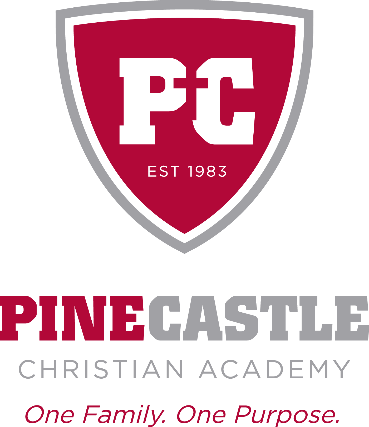 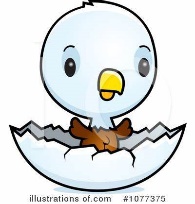 7101 Lake Ellenor DriveOrlando Florida 32809(407) 313-7222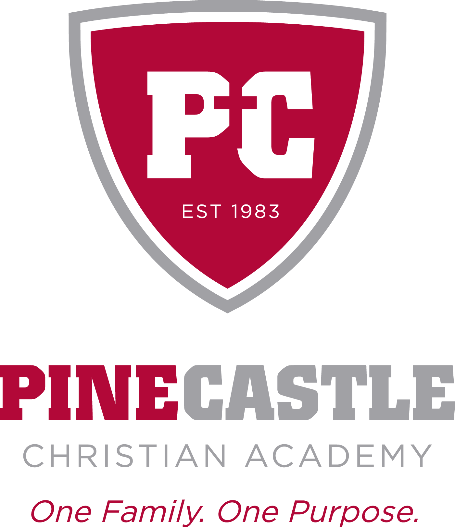 Email: cummingst@pccaeagles.org2020-2021 Preschool Tuition and FeesPart-Time Hours 		8:00am-3:00pm		Full-Time Hours        8:00am-6:00pmAge				Part Time Weekly Tuition	Full Time Weekly Tuition	Infants				$200.00			$235.002/3-year-old			$135.00			$160.00	4/5-year-old (non-VPK)	$115.00			$140.00Preschool FeesPreschool Registration Fee	$75.00 per student	Materials Fee			$75.00 (K2/K3) 	$100.00 (K4/K5) *Includes plannerNSF Fee			$35.00Late Tuition Fee		$25.00   		Late Pick up Fee	$1.00 a minuteLost Planner Fee		$10.00*All fees are non-refundable. Registration and materials fees must be paid prior to the time of enrollment.  * MUST give a 30-day written notice prior to withdrawing, to avoid a $300.00 withdrawal fee.PaymentsAll payments will be automatically withdrawn the Friday prior to the beginning of the week. After two weeks of non-payment, your child may be withdrawn from the program. 	MealsBreakfast and Lunch are included for part-time and full-time students. Snack is provided for full time students. Breakfast is served between 7:30-7:45am.UniformAll Pine Castle Christian Academy students must be in complete uniform. Uniform shirts may be purchased at: 		Foskett Sporting Goods 			3225 Curry Ford Rd. 			Orlando Florida 32806*Grey t-shirt with school logo*Blue bottoms (jeans are not acceptable). Girls can wear blue jumpers.*Black sneakers or shoes*Students may wear jeans with PCCA t-shirt or pay $1.00 to dress down on Fridays.